.BASIC RUMBA STEP, BASIC RUMBA STEP ¼ TURNSTEP PIVOT ½, SIDE STEP, HOLD, BASIC RUMBA STEPSWAYS, SIDE STEP, HOLD, ROCK BACK, STEP LOCK STEPSTEP, STEP LOCK STEP, MAMBO STEP FORWARD, HOLDMAMBO STEP BACK, HOLD, STEP PIVOT ½, STEP LOCKSTEP, STEP LOCK STEP, RUMBA BOX BACK, HOLDRUMBA BOX FORWARD, HOLD, STEP PIVOT ½, SIDE STEP, HOLDBASIC RUMBA STEP, SWAY, SIDE TOGETHERREPEATTAGStep right foot in place, step left foot in place, hold for two counts splaying hands out to side at hip level, roll hips in a circle over four counts ending with weight on leftWhen using 'Nah!', on wall 2 just dance counts 1-32 then do the tag. Restart from count 1 for wall 3. Also dance the tag after walls 4 and 7. At end of dance (after wall 9) do first 2 steps of tagNah!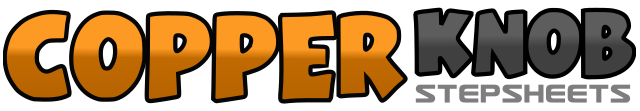 .......Count:64Wall:4Level:Intermediate.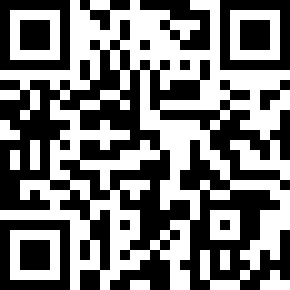 Choreographer:Jacquie Winchester (UK) & Stacey Davies (UK)Jacquie Winchester (UK) & Stacey Davies (UK)Jacquie Winchester (UK) & Stacey Davies (UK)Jacquie Winchester (UK) & Stacey Davies (UK)Jacquie Winchester (UK) & Stacey Davies (UK).Music:Nah! - Shania TwainNah! - Shania TwainNah! - Shania TwainNah! - Shania TwainNah! - Shania Twain........1-4Rock back on right foot, rock forward on left foot, step right foot to right, hold one count (sway hips from left to right over counts 3&4)5-8Rock forward on left foot, rock back on right foot, turning ¼ left step forward on left foot, hold one count9-12Step forward on right foot, pivot ½ to left, step right foot to right, hold one count (sway hips from left to right over counts 11&12)13-16Rock back on left foot, rock forward on right foot, step left on left foot, hold one count (sway hips from right to left over counts 15&16)17-20Sway hips to right, sway hips to left, step right on right foot, hold one count (sway hips from left to right over counts 19&20)21-24Rock back on left foot, step forward on right foot, step forward on left foot, lock right foot behind left25-28Step forward on left foot, step forward on right foot, lock left foot behind right, step forward on right foot29-32Rock forward on left foot, rock back on right foot, step back on left foot, hold one count33-36Rock back on right foot, rock forward on left foot, step forward on right foot, hold one count37-40Step forward on left foot, pivot ½ to right, step forward left foot, lock right foot behind left41-44Step forward on left foot, step forward on right foot, lock left foot behind right, step forward on right foot45-48Step left on left foot, step right foot beside left, step back on left foot, hold one count49-52Step right on right foot, step left foot beside right, step forward on right foot, hold one count53-56Step forward on left foot, pivot ½ to right, step left on left foot, hold one count (sway hips from right to left over counts 55&56)57-60Rock back on right foot, rock forward on left foot, step right on right foot, hold one count (sway hips from left to right over counts 59&60)61-64Step left on left foot, hold one count (sway hips from right to left over counts 61&62), step right on right foot step left foot beside right